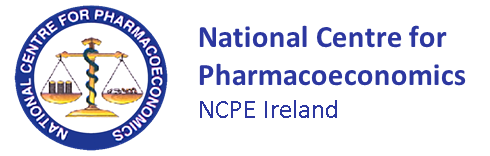 Submission ChecklistPrior to submitting a full HTA, please ensure that each item on the following checklist is included. Please follow the file-naming convention outlined in the Applicant Template.Completed Applicant Template in both .docx and .pdf formatIncluding Appendices 1-4Full text copies of all references in .pdf formatRIS file of all referencesFully executable copy of the cost-effectiveness modelFully executable copy of the budget impact model	All electronic files must be submitted using a secure link provided by the NCPE. Please contact the NCPE at ncpe@stjames.ie for instructions on secure online submission.When all relevant files have been received and checked as complete, the NCPE will request two bound hard copies of the completed Applicant Template and Appendices. The NCPE assessment of the submission will commence when the hard copies have been received.Drug: INN/Brand®Therapeutic indication: NCPE HTA number:Applicant Company: Submitted by:NameSignatureSecond company contact:NameDate of submission: